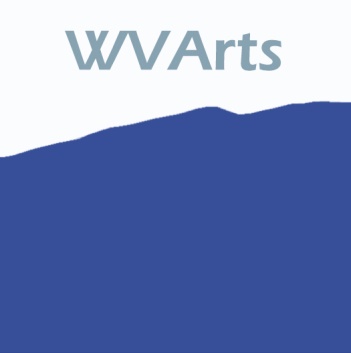 Critical Interpretive Lenses-Political > of, pertaining to, or concerned with politics: political writers. -Rhetorical > used for, belonging to, or concerned with mere style or effect.-Economic > pertaining to the production, distribution, and use of income, wealth, and commodities.-Social > of or pertaining to human society, esp. as a body divided into classes according to status: social rank. noting or pertaining to activities designed to remedy or alleviate certain unfavorable conditions of life in a community, esp. among the poor.-Aesthetic > pertaining to a sense of the beautiful or to the science of aesthetics. A philosophical theory or idea of what is aesthetically valid at a given time and place: the clean lines, bare surfaces, and sense of space that bespeak the machine-age aesthetic. -Philosophical > of or pertaining to philosophy: philosophical studies. 